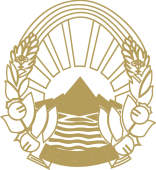 РЕПУБЛИКА МАКЕДОНИЈАМинистерство за информатичко општество и администрацијаПРЕДЛОГ ЗАКОН ЗА ИЗМЕНУВАЊЕ И ДОПОЛНУВАЊЕ НА ЗАКОНОТ ЗА АДМИНИСТРАТИВНИ СЛУЖБЕНИЦИ ПО СКРАТЕНА ПОСТАПКАСкопје,   јули, 2014 годинаВ О В Е Д :I. ОЦЕНА НА СОСТОЈБИТЕ ВО ОБЛАСТА ШТО ТРЕБА ДА СЕ УРЕДИ СО ЗАКОНОТ И ПРИЧИНИТЕ ЗА ДОНЕСУВАЊЕ НА ЗАКОНОТЗаконот за административните службеници („Службен весник на РМ“ бр. 27/2014), е донесен во февруари 2014 година и истиот досега не е менуван. Измените и дополнувањата кои се предлагаат не се обемни но се сепак значајни за примената на Законот во пракса. Имено, станува збор за дополнување во органите во кои се именува генерален секретар каде меѓу другите се додава и Државната комисија за жалби по јавни набавки. Исто така, се менува членот 47 и наместо правилник се пропишува донесување на Уредба за спроведување на постапката за вработување и тоа во рок од еден месец од денот на влегувањето во сила на овој закон, која ја носи Владата на предлог на министерот за информатичко општество и администрација. Ова се предлага заради поефикасно извршување на оваа законска одредба која се однесува на спроведувањето на постапката за вработување преку скратување на рокот за донесување на овој подзаконски акт, односно од претходно предвидените девет месеци од денот на влегување во сила на Законот за административните службеници сега се предлага донесување на оваа уредба во рок од два месеци од денот на влегување во сила на овој Предлог- закон. Со Предлог- законот се врши дополнување на членот 62 од Законот за административни службеници во кој се утврдени работните цели и задачи на административниот службеник и целта на ова дополнување е административниот службеник кој за првпат се вработува во рок од 15 дена од денот на вработувањето да биде вклучен во работниот процес. Се предлага допрецизирање на одредбите кои го уредуваат ефектот на административните службеници, односно поконкретно се утврдуваат мерките предвидени во случај на слаб ефект на вработениот. II. ЦЕЛИ, НАЧЕЛА И ОСНОВНИ РЕШЕНИЈАПредлог – законот за изменување и дополнување на Законот за административни службеници по скратена постапка е заснован на истите начела согласно кои е донесен Законот за административните службеници.III. ОЦЕНА НА ФИНАНСИСКИТЕ ПОСЛЕДИЦИ ОД ПРЕДЛОГОТ НА ЗАКОНОТ ВРЗ БУЏЕТОТ И ДРУГИТЕ ЈАВНИ ФИНАНСИСКИ СРЕДСТВА За спроведување на овој закон не се потребни дополнителни финансиски средства од Буџетот на Република Македонија.	IV. ПРОЦЕНА НА ФИНАНСИСКИТЕ СРЕДСТВА ПОТРЕБНИ ЗА СПРОВЕДУВАЊЕ НА ЗАКОНОТ, НАЧИН НА НИВНОТО ОБЕЗБЕДУВАЊЕ, ПОДАТОЦИ ЗА ТОА ДАЛИ СПРОВЕДУВАЊЕТО НА ЗАКОНОТ ПОВЛЕКУВА МАТЕРИЈАЛНИ ОБВРСКИ ЗА ОДДЕЛНИ СУБЈЕКТИ	За спроведување на новите решенија во Законот не се потребни посебни финансиски средства, ниту повлекување на материјални обврски за други субјекти.V. СКРАТЕНА ПОСТАПКА ЗА ДОНЕСУВАЊЕ НА ЗАКОНОТ	Имајќи го во предвид фактот дека се исполнети условите од членот 170 алинеја 1 од Деловникот на Собранието на Република Македонија, односно дека не е се работи за донесување на сложен и обемен закон, се предлага Законот за изменување и дополнување на Законот за административни службеници да се донесе по скратена постапка.ПРЕДЛОГ- ЗАКОН ЗА ИЗМЕНУВАЊЕ И ДОПОЛНУВАЊЕ НА ЗАКОНОТ ЗА АДМИНИСТРАТИВНИ СЛУЖБЕНИЦИ ПО СКРАТЕНА ПОСТАПКАЧлен 1	Во Законот за административните службеници („Службен весник на РМ“ бр. 27/2014), во член 23 во ставот (3) сврзникот „и“ се заменува со  зборовите „за администрација,“ а „точката“ се заменува со „запирка“ и се додаваат зборовите: „ Државната комисија за жалби по јавни набавки, Државната комисија за одлучување во втор степен во областа на инспекцискиот надзор и прекршочната постапка, како и во други органи на државна власт, доколку со законот со кој се основаат е предвидено назначување на генерален секретар“.Член 2	Во членот 29 во алинеја 3 зборот „Кабинетот“ се заменува со зборот „Канцеларијата“.Член 3Во членот 47 насловот пред членот и членот 47 се менуваат и гласат:„Уредба за спроведување на постапката за вработувањеУредбата за формата и содржината на поединечниот и на групниот јавен оглас, начинот на пресметка на трошоците за објава на групен оглас, начинот на поднесување на пријавата, соодветното бодување на меѓународно признатите сертификати, начинот на спроведување на административната селекција, испитите, проверката на веродостојност на докази и интервјуто, тестот на личност, како и начинот на нивно бодување и максималниот број на бодови од постапката на селекција во зависност од категориите на работни места, како и други прашања во врска со постапката на селекција, на предлог на министерот ја донесува Владата на Република Македонија.“Член 4Во членот 62 во ставот (1) по зборовите „врз основа на“ се додаваат зборовите „актот за систематизација на  работните места на институцијата, а во функција на остварување на надлежностите на институцијата и реализација на“.По ставот (3) се додава нов став (4) кој гласи:	„(4) По исклучок од став (3) на овој член, работните цели и задачи за административниот службеник кој за прв пат се вработил како административен службеник во текот на првата половина на календарската година се утврдуваат во рок од 15 дена од денот на вработувањето.Член 5	Во членот 67 во алинеја 1 зборовите „особено се истакнува“ се заменуваат со  буквата „А“.	Во алинеја 2 зборовите „се истакнува“ се заменуваат со  буквата „Б“.	Во алинеја 3 зборовите „задоволува“ се заменуваат со  буквата „В“.	Во алинеја 4 зборовите „делумно задоволува“ се заменуваат со  буквата „Г“.Во алинеја 5 зборовите „не задоволува“ се заменуваат со  буквата „Д“.Член 6	Во член 68 во ставот (1) зборовите „особено се истакнува“ се заменуваат со  буквата „А“.	Во ставот (2) алинеја 1 зборовите „не задоволува“ се заменуваат со  буквата „Д“. Во ставот (2) алинеја 2 зборовите „делумно задоволува“ се заменуваат со  буквата „Г“.Во ставот (2) алинеја 3 зборовите „спаѓаат во последните 5% од ранг-листата, а не се оценети со оцена „не задоволува“ или “делумно задоволува“.“  се заменуваат со  зборовите „се оценети со оцена „Б“ или „В“.“По ставот (2) се додаваат два нови става (3) и (4) кои гласат:„(3) Доколку на ранг листата од член 65 став (17) од овој закон се најдат повеќе административни службеници со иста оценка во втора децимала, а таа оценка влегува во последните 5% од ранг листата, тогаш мерките за слаб ефект ќе бидат применети за сите административни службеници со таква оценка. (4) Доколку на ранг листата од член 65 став (17) од овој закон повеќе од 5% од административните службеници се оценети со оценка „Д“ тогаш мерките за слаб ефект ќе бидат применети за сите административни службеници со таква оценка. “Во ставот (3) кој станува став (5) зборовите „делумно задоволува“ се заменуваат со  буквата „Г“.Ставовите (4), (5) и (6) стануваат ставови (6), (7) и (8).Член 7	(1) Постапката за оценување за 2015 година ќе се спроведе согласно одредбите од овој закон.(2) Работните цели и задачи како и индивидуалниот план за стручно усовршување за 2015 година, претпоставениот административен службеник во соработка со административниот службеник ќе ги утврди заклучно со 1 февруари 2015 година.Член 8Подзаконскиот акт предвиден со овој закон ќе се донесе во рок од два месец од денот на влегување во сила на овој закон.Член 9	Овој закон влегува во сила осмиот ден од денот на објавувањето во „Службен весник на Република Македонија“, а ќе отпочне да се применува со денот на отпочнувањето со примената на Законот за административни службеници („Службен весник на Република Македонија“ бр.27/14).